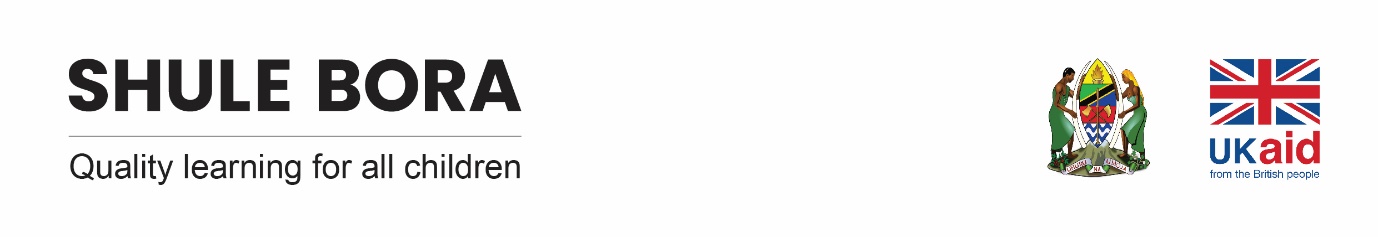 TAARIFA KWA UMMA KUHUSU UTOAJI WA TUZO KWA VYOMBO VYA HABARIDodoma, Tanzania, Aguste 23 , 2023: Ofisi ya Rais – TAMISEMI kwa kushirikiana na Wizara ya Elimu, Sayansi na Teknolojia kupitia Programu ya “Shule Bora” inapenda kuutaarifu umma wa Watanzania hususan Waandishi wa Habari kuwa tumezindua mashindano ya Tuzo za Vyombo vya Habari ili kutambua mchango mkubwa wa wanahabari katika kuhabarisha umma maendeleo ya sekta ya elimu ya Elimu Msingi nchini. Tuzo zitakazotolewa zitatambua  maudhui na machapisho yaliyotolewa mwaka huu kuanzia Januari hadi Oktoba, 2023 . Hafla ya utoaji wa tuzo kwa washindi itafanyika mwezi Desemba 2023. Malengo ya utoaji wa Tuzo hizi ni pamoja na kuhamasisha vyombo vya Habari vya ndani kuelimisha na kuhabarisha umma juu ya shughuli mbalimbali zinazotekelezwa kwenye sekta ya elimu hususan kupitia programu ya Shule Bora. Tuzo hizi  zinalenga washiriki kutoka majukwaa yote ya habari ikiwemo uchapishaji, dijitali, redio na televisheni. Washiriki watatakiwa kuwasilisha kazi zao kwa kuzingatia afua zinazotekelezwa na Shule Bora, ambavyo ni:  Kuimarisha ufundishaji na ujifunzaji shuleni, kuimarisha Mifumo ya Utendaji na uendeshaji katika Sekta ya Elimu na kuimarisha mifumo ya ujumuishi shuleni. Mwongozo zaidi na taratibu za uwasilishaji zinapatikana kwenye kurasa za mitandao ya Ofisi ya Rais - TAMISEMI, Wizara ya Elimu, Sayansi na Teknolojia na Shule Bora. Kutakuwa na jopo  la wataalam litakalojumuisha wataalamu kutoka sekta za Habari na Elimu ili kutathmini kila wasilisho litakalowasilishwa kwa ajili ya mashindano haya. Katika kutathmini ubora wa maudhui yanayowasilishwa Jopo litazingatia yafuatayo: a) Umuhimu na ubora wa maudhui, b) kiwango cha utafiti na uchunguzi, c) hadithi zenye matokeo chanya, ubunifu, ufikaji wa taarifa mtandaoni, d) uvumbuzi katika uwasilishaji wa hadithi na e) utangazaji wa Mradi.  Tuzo zenye thamani ya Shilingi milioni kumi na nne (14,000,000.00) zitatolewa wakati wa shindano hilo.  Zawadi zitatolewa kwa Mshindi wa kwanza katika kila kipengele Shilingi 1,500,000.00; Mshindi wa pili Shilingi 800,000.00 na mshindi wa tatu shilingi 500,000.00. Aidha,washindi wengine watapata mabango na vyeti.Shule Bora, ni Mradi unaochangia kuboresha elimu ya Msingi unaotekelezwa na Serikali ya Tanzania na kufadhiliwa na Serikali ya Uingereza. Mradi huu unatekelezwa katika mikoa tisa ya Tanga, Pwani, Dodoma, Mara, Simiyu, Singida, Kigoma, Katavi na Rukwa. Serikali kupitia Ofisi ya Rais TAMISEMI na Wizara ya Elimu, Sayansi na Teknolojia inatoa wito kwa wanahabari, maafisa habari, wanablogu, wanamtandaoni, na wahariri wa vyombo vya habari katika mikoa inayofanya kazi ya Shule Bora, na katika ngazi ya kitaifa kuwasilisha habari zao zenye ubora, na zilizochapishwa au kutangazwa kama ilivyoelezwa hapo juu ili kushinda tuzo hizo na pia kukuza elimu nchini. Hakikisha unaambatanisha maombi yako kupitia fomu iliyopo kwenye link hiihttps://ee.humanitarianresponse.info/x/Jx5aOKDkShule Bora inaratibiwa kwa msaada wa kiufundi kutoka Cambridge Education kwa ushirikiano na ADD International, International Rescue Committee na Plan International.Kwa maswali zaidi kuhusu hii taarifa, tafadhali wasiliana na:Nteghenjwa Hosseah,+255 713844433nteghenjwa.hosseah@tamisemi.go.tzSylvia Lupembe+255 784664433sylvia.lupembe@moe.go.tzRaymond Kanyambo+255 786107991     Raymond.kanyambo@camb-ed.com